                           Pringles 50/54 –CABA (1183)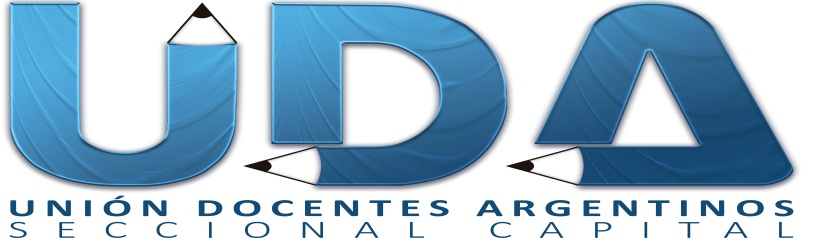                            011-4981-7723 / 4982-0658                                                   primaria@udacapital.org                                                                                 va                   UDA SIEMPRE JUNTO A VOS CON       CURSOS, CARRERAS, CONGRESOS, SIMPOSIOSDEESCTURNO 81JC82JC83JC (CN)84JC86T86T86T87T87T87T811JC (E.F)811JC (E.F)815JC (P)815JC (P)816JC (A)822JC822JC824JC824JCDEESCTURNO  12M12M12T12M12T12M13JC15T17JC (A)17JC (A)17JC (A)18JC110JC112JC (N.T)114JC116T118JC125JC126M126M126M126MDEESCTURNO 32T33JC34T39T316JC321JC323JC325JC325JCDEESCTURNO 91JC91JC92JC92JC96JC910T910M910T910T913T913T913T913T913M916M918JC919M920JC930M930M930T930M930T930T930T930M930M930MDEESCTURNO 54M56T56M56T57M58T511M511M511M511M512M512T512T518JC520JCDEESCTURNO 23T24JC (E.F)26JC210JC210JC213JC (E.F)214JC (P)217JC219JC219JC220T220T222T222T223JC223JC223JCDEESCTURNO 41M43JC43JC44T44T44M44M44T44M48M48M48M49M49M413JC424M424T424M427JCDEESCTURNO 71JC76T76T710M712JC712JC713M717JC717JC720T721T723JC (E.F)724JC (A)DEESCTURNO 101JC104JC105JC108JC (E.F)109M1011JC1012M1012M1012M1015M1019M1020JC1022JC1025JC (A)DEESCTURNO 61T63JC613JC613JC618JC618JC623JC626JC (A)6 94MDEESCTURNO 115T115T116JC116JC116JC117M118T118T1110JC1110JC1111JC1113JC1114M1114M1123MDEESCTURNO 135M135M135M1311JC1311JC1314T1315M1315T1320TDEESCTURNO 142JC142JC1410JC1412JC1414JC (A)1414JC (A)1414JC (A)1416M1420JC1422JC (E.F)1425JC1426JC (P)DEESCTURNO 165JC1611JC (N.T)1612JC (M)1616JC1619JC1622TDEESCTURNO 152JC154M158JC1512JC1513T1513M1513T1518T1521T1521M1522JC1522JC1527JC1527JCDEESCTURNO 1714M1715M1715M1715M1718JC1719JC1720JC (P)1720JC (P)1723JC1724T1724T1724M1724MDEESCTURNO 187T1810JC1813JC1814T1814T1815JC1815JC1816T 1816T1824JC (A)1825TDEESCTURNO 201M201M208JC208JC2013M2017M2019JC (E.F)2019JC2022JC2022JCDEESCTURNO 191T194T195JC (P)197JC198JC1911M1911T1912M1912M1912M1912T1912T1917T1918T1918M1918M1918T1918T1919T1921T1922M1922MDEESCTURNO 214T215JC216JC (P)2110T2116M2119M2119M2119M2119M2119M2119M2119M2119M2119M2119T2119T2119T2119T2119T2119T2119T2119T2119T2119T